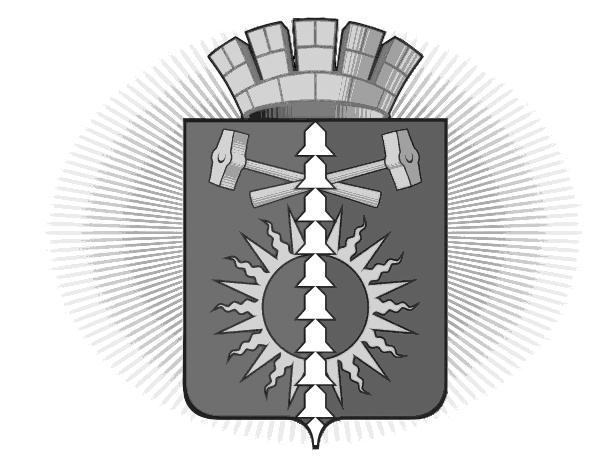   ГЛАВА ГОРОДСКОГО ОКРУГА ВЕРХНИЙ ТАГИЛП О С Т А Н О В Л Е Н И Еот _04.08.2014 г.  № 45  г. Верхний ТагилО проведении публичных слушаний	В целях обсуждения вопроса о внесении изменений в Устав городского округа Верхний Тагил, в соответствии с Федеральным законом от 06.10.2003г. №131-ФЗ «Об общих принципах организации местного самоуправления в Российской Федерации», Порядком организации и проведения публичных слушаний на территории городского округа Верхний Тагил, утвержденным решением Думы городского округа Верхний Тагил от 26.12.2005г. № 21/5, руководствуясь статьей 21 Устава городского округа Верхний ТагилП О С Т А Н О В Л Я Ю:	1. Провести публичные слушания в форме массового обсуждения населением проекта решения Думы городского округа Верхний Тагил «О внесении изменений в Устав городского округа Верхний Тагил 21.08.2014 г. в 17.30 часов по местному времени по адресу: ул. Ленина, . Верхний Тагил, МБУК Городской Дворец культуры.	2. Замечания и предложения по представленному проекту решения направлять до 20.08.2014 г. по адресу: г. Верхний Тагил, ул. Жуковского, 13, Администрация городского округа Верхний Тагил.	3. Опубликовать настоящее постановление в газете «Местные ведомости» и разместить на официальном сайте городского округа Верхний Тагил – go-vtagil.ru.И.о. главы городского округа						Верхний Тагил								Ю.В. ПрокошинПРОЕКТДУМА ГОРОДСКОГО ОКРУГА ВЕРХНИЙ ТАГИЛПЯТЫЙ СОЗЫВ РЕШЕНИЕО внесении изменений в Устав городского округа Верхний ТагилВ целях приведения Устава городского округа Верхний Тагил в соответствие с Федеральными законами от 25.11.2013 года № 317-ФЗ «О внесении изменений в отдельные законодательные акты Российской Федерации и признании утратившими силу отдельных положений законодательных актов Российской Федерации по вопросам охраны здоровья граждан в Российской Федерации», от 28.12.2013 г. № 396-ФЗ «О внесении изменений в отдельные законодательные акты Российской Федерации», от 28.12.2013 г. № 416-ФЗ «О внесении изменений в Федеральный закон «О лотереях» и отдельные законодательные акты Российской Федерации», от 28.12.2013 г. № 443-ФЗ «О федеральной информационной адресной системе и о внесении изменений в Федеральный закон «Об общих принципах организации местного самоуправления в Российской Федерации», от 02.04.2014 г. № 70-ФЗ «О внесении изменений в отдельные законодательные акты Российской Федерации по вопросам участия граждан в охране общественного порядка», от 27.05.2014г. № 136-ФЗ «О внесении изменений в статью 26.3 Федерального закона «Об общих принципах организации законодательных (представительных) и исполнительных органов государственной власти субъектов Российской Федерации» и Федеральный закон «Об общих принципах организации местного самоуправления в Российской Федерации», руководствуясь статьей 72 Устава городского округа Верхний Тагил, Дума городского округа Верхний ТагилР Е Ш И Л А:	1. Внести в Устав городского округа Верхний Тагил следующие изменения:1.1. в пункте 14 статьи 6 слова «гарантий оказания гражданам Российской Федерации бесплатной медицинской помощи» заменить словами «гарантий бесплатного оказания гражданам медицинской помощи»; 1.2. пункт 28 статьи 6 изложить в следующей редакции:«28) присвоение адресов объектам адресации, изменение, аннулирование адресов, присвоение наименований элементам улично-дорожной сети (за исключением автомобильных дорог федерального значения, автомобильных дорог регионального или межмуниципального значения), наименований элементам планировочной структуры в границах городского округа, изменение, аннулирование таких наименований, размещение информации в государственном адресном реестре;»;1.3. пункт 37 статьи 6 изложить в следующей редакции:«37) оказание поддержки гражданам и их объединениям, участвующим в охране общественного порядка, создание условий для деятельности народных дружин;»;	1.4. пункт 39 статьи 6 признать утратившим силу1.5. в пункте 3 части 1 статьи 8 слова «формирование и размещение муниципального заказа» заменить словами «осуществление закупок товаров, работ, услуг для обеспечения муниципальных нужд»;1.6. часть 1 статьи 9 изложить в следующей редакции:«1. Органы местного самоуправления организуют и осуществляют муниципальный контроль за соблюдением требований, установленных муниципальными правовыми актами, принятыми по вопросам местного значения, а в случаях, если соответствующие виды контроля отнесены федеральными законами к полномочиям органов местного самоуправления, также муниципальный контроль за соблюдением требований, установленных федеральными законами, законами субъектов Российской Федерации.»;1.7. часть 2 статьи 25 дополнить словами «в соответствии с законом субъекта Российской Федерации»;1.8. в абзаце 2 части 9 статьи 35 слова «состоять членом управления» заменить словами «состоять членом органа управления»;1.9. статью 59 изложить в следующей редакции:«Статья 59. Закупки для обеспечения муниципальных нужд1. Закупки товаров, работ, услуг для обеспечения муниципальных нужд осуществляются в соответствии с законодательством Российской Федерации о контрактной системе в сфере закупок товаров, работ, услуг для обеспечения государственных и муниципальных нужд.2. Закупки товаров, работ, услуг для обеспечения муниципальных нужд осуществляются за счет средств местного бюджета.»;	1.10. в части 4 статьи 71 слова «Муниципальные правовые акты» заменить словами «Муниципальные нормативные правовые акты».2. Направить настоящее Решение на государственную регистрацию в установленном законодательством порядке.3. Настоящее Решение вступает в силу со дня его официального опубликования.4. Опубликовать настоящее Решение в газете «Местные ведомости» и разместить на официальном сайте городского округа Верхний Тагил www.go-vtagil.ru  после проведения государственной регистрации.УТВЕРЖДЕНОрешением Думыгородского округа Верхний Тагилот «12» марта 2007г. №33/2ПОРЯДОКучастия граждан в обсуждении проекта Устава городского округа Верхний Тагил (проекта решения Думы городского округа «О внесении изменений и дополнений в Устав городского округа Верхний Тагил») и учета их предложений	1. Настоящий Порядок разработан на основании статьи 44 Федерального закона от 06.10.2003г. №131-ФЗ «Об общих принципах организации местного самоуправления в Российской Федерации», в соответствии с Порядком организации и проведения публичных слушаний на территории городского округа Верхний Тагил, утвержденным Решением Думы городского округа от 26.12.2005г. №21/5.	2. Постановление Главы городского округа Верхний Тагил о проведении публичных слушаний по проекту Устава городского округа Верхний Тагил (проекту Решения Думы городского округа «О внесении изменений и дополнений в Устав городского округа Верхний Тагил») публикуется в газете «Местные ведомости» с одновременным опубликованием настоящего Порядка.3. Обсуждение проекта Устава городского округа Верхний Тагил (решения Думы городского округа «О внесении изменений и дополнений в Устав городского округа Верхний Тагил») может проводиться на специально организованных собраниях трудовых коллективов организаций любых форм собственности, информационных конференциях для жителей городского округа Верхний Тагил, в том числе по инициативе органов местного самоуправления.	4. На собрания и конференции могут быть приглашены представители органов местного самоуправления для разъяснения положений проекта Устава городского округа (проекта решения Думы городского округа «О внесении изменений и дополнений в Устав городского округа Верхний Тагил»).	5. Предложения по существу проекта Устава городского округа (проекта решения Думы городского округа «О внесении изменений и дополнений в Устав городского округа Верхний Тагил») в течение 14 дней с момента его опубликования, направляются в администрацию городского округа Верхний Тагил в письменной форме согласно Приложению.	В том случае, если инициатором предложения выступает коллектив граждан по месту работы или по месту жительства, общественная организация, политическая партия, то предложения оформляются в виде протокола соответствующего собрания с указанием времени, даты и места проведения собрания. Протокол подписывает председательствующий и секретарь собрания.	6. Поступающие предложения подлежат обязательной регистрации в журнале учета.  	7. По истечении 14 дней с момента опубликования проекта Устава городского округа (проекта решения Думы городского округа «О внесении изменений и дополнений в Устав городского округа Верхний Тагил»), все поступившие предложения в течение суток направляются в специально созданную комиссию.	8. Специально созданная комиссия в течение 5 дней анализирует и обобщает предложения, поступившие в результате массового обсуждения проекта Устава городского округа (проекта решения Думы городского округа «О внесении изменений и дополнений в Устав городского округа Верхний Тагил») и выносит рекомендации по каждому из них.	9. В течение 30 дней со дня опубликования проекта Устава городского округа (проекта решения Думы городского округа «О внесении изменений и дополнений в Устав городского округа Верхний Тагил») поступившие предложения граждан, группы граждан, общественных организаций, политических партий и рекомендации по ним рассматриваются на заседании Думы городского округа Верхний Тагил при принятии Устава городского округа (проекта решения Думы городского округа «О внесении изменений и дополнений в Устав городского округа Верхний Тагил»).	10. В течение 10 дней со дня заседания Думы городского округа Верхний Тагил позиции и мнения, высказанные субъектами обсуждения относительно проекта Устава городского округа (проекта решения Думы городского округа «О внесении изменений и дополнений в Устав городского округа Верхний Тагил»), вынесенного на обсуждение, в обобщенном виде публикуются в газете «Местные ведомости».Приложениек Порядку участия граждан в обсуждении проекта Устава городского округа Верхний Тагил (проекта решения Думы городского округа «О внесении изменений и дополнений в Устав городского округа Верхний Тагил») и учета их предложенийПредложенияпо проекту Устава городского округа (проекта решения Думы городского округа «О внесении изменений и дополнений в Устав городского округа Верхний Тагил»)______________________						_______________(фамилия, имя, отчество)						(личная подпись)______________          (дата)№ п/пСтатья, пунктТекст проектаТекст поправкиФ.И.О.внесшего поправку